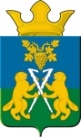 ДУМАНицинского сельского поселенияСлободо – Туринского муниципального районапятого созываРЕШЕНИЕ       От 25  ноября 2022  г.                                                                   № 30-НПА       с. Ницинское О передаче полномочий по осуществлениювнутреннего муниципального финансового контроля администрацией Ницинского сельского поселения администрации Слободо-Туринского муниципального района в 2023 годуВ целях обеспечения соблюдения бюджетного законодательства Российской Федерации и иных нормативных правовых актов, регулирующих бюджетные правоотношения, в соответствии с частью 4 статьи 15 Федерального закона от 06.10.2003 № 131-ФЗ «Об общих принципах организации местного самоуправления в Российской Федерации», статьями 265, 269.2 Бюджетного кодекса Российской Федерации, частью 8 статьи 99 Федерального закона от 05.04.2013 № 44-ФЗ «О контрактной системе в сфере закупок товаров, работ, услуг для обеспечения государственных и муниципальных нужд», статьей 56 Устава Ницинского сельского поселения, Дума Ницинского сельского поселенияРЕШИЛА:1. Передать полномочия администрации Ницинского сельского поселения по осуществлению внутреннего муниципального финансового контроля администрации Слободо-Туринского муниципального района на 2023 год. 2. Предусмотреть межбюджетные трансферты в сумме:- 100,0, тыс. рублей в 2023 году из бюджета Ницинского сельского поселения администрации Слободо-Туринского муниципального района в целях финансового обеспечения расходных обязательств, возникающих при осуществлении указанных полномочий администрацией Ницинского сельского поселения.3. Направить в Финансовое управление администрации Слободо-Туринского муниципального района предложение о проведении в 2023 году контрольного мероприятия в отношении средств бюджета в Ницинском сельском поселении в следующей редакции: проверка целевого и эффективного использования средств бюджета Ницинского сельского поселения, направленных в 2022 г. на ремонт автодороги по улице Школьная в с.Ницинское на территории Ницинского сельского поселения.4. Администрации Ницинского сельского поселения заключить соответствующее соглашение с администрацией Слободо-Туринского муниципального района. 5. Действия настоящего решения вступают в силу с 01.01.2023 года.6. Настоящее  Решение   опубликовать в печатном средстве массовой информации Думы и Администрации Ницинского сельского поселения «Информационный вестник Ницинского сельского поселения»,  разместить на официальном сайте Ницинского сельского поселения в информационно-телекоммуникационной сети Интернет  (www.nicinskoe.ru).7. Контроль за исполнением решения возложить на постоянную комиссию по бюджету, экономической и налоговой политике (Х.Каримов).                                                                                                 ПРИЛОЖЕНИЕ                                                                                                                     к решению Думы                                                                                                                                                                                                                 Ницинского                                                                                                          сельского поселения                                                                                                                     от  25.11.2022 г.  № 30-НПАПредседатель ДумыНицинского сельского поселения:_____ И.В.ЗыряноваГлава Ницинского сельского поселения:_____ Т.А.КузевановаНаименование проверяемой организации, учрежденияТема проверкиПроверяемый периодОбоснование необходимости проверкиАдминистрация Ницинского сельского поселенияПравомерность использование финансовых средств на ремонт автодороги с.Ницинское, ул. ШкольнаяИюнь 2023 г.Оценка законности использования бюджетных средств